MiDL&DCC 3rd XI End of Season 2016 Special General Meeting:  Sefton Park Cricket Club Tuesday 8th November 2016 at 7.30pmIn accordance with the Constitution of the MiL&DCC items 8.2/8.6 notice had been given in September 2016 of the MiL&DCC End of Season 2016 3rd XI Special General Meeting to be held at Sefton Park CC on Tuesday 8th  November 2015 at 7.30pm  Agenda:Welcome and roll call.Chairman's opening remarksDiscussion of matters relating to season 2016 and plans for 2017Review Group:  Cup Competitions 2016/2017Any other BusinessClosure of proceedings. C WestonHon SecMiL&DCC7.34 pmWelcome and roll call.The Chair, John Williams (JW), opened the meeting and briefly welcomed everyone to the meeting.As usual the primary purpose of this meeting was for it to be a consultative meeting and aimed at improving our decision making. When we referred to “3rd XIs” in this meeting this was a shorthand and collective term referring to all our 3rd / 4th / 5th and 6th XIs.The Chair then called on the Hon Sec Chris Weston (CW) to call the roll.Apologies The Hon Treasurer Alan Bristow (AB) had given his apologies. There were personal apologies from Colwyn Bay and Newton le Willows  CCs.Roll CallThe Hon Sec requested Ormskirk CC and Highfield CC to collect their 2016 Cups at the end of the meeting. These were the Cups not collected at the Annual Dinner, no club representative having been present.He further requested club representatives to switch their ‘phones to silent or to off and called the roll. See Appendix 1 P931 clubs were represented including Southport Trinity as they were to put a team into the 3rd XI structure in 2017. 8 clubs were not represented at this meeting; a further 5 clubs, correctly, were not represented as they did not currently enter a 3rd XI into the MiL&DCC structureChairman's opening remarksThe Chair thanked the Hon Sec . JW particularly welcomed Bobby Denning the Managing Director of the Lancashire Cricket Board as our guest at this meeting and completed his welcome by saying that he hoped that the meeting would not be a long one.The Chair referred to Haseeb Hameed who was about to make his England debut v India aged 19;  Bobby Denning was his first LCB Coach from ages 10-14 and in the Emerging Player Programme; JW was his LCB Representative Team manager for a year.JW gave his congratulations to the all the winners in our 5 divisions (2 Saturday + 3 Sunday ) in the 3rd XI structure in 2016 as listed in the papers to this meeting.JW repeated that Management Committee intended to say very little at this meeting, it was intended that the meeting should be devoted to feedback directly from the clubs. Clubs were encouraged to “chip in”. The 2016 Cups Review Group under the chairmanship of Craig Jenkins was in progress and was dealing with two issues 2.5.1  The overcrowding at times of cup fixtures and actually getting all the fixtures played.2.5.2  Player eligibility - in particular the playing of players on a Sunday that had also played the day before on the Saturday and who were ineligible to play Discussion of matters relating to season 2016 and plans for 2017The Chair directed the meeting to the papers for this meeting and checked that everyone had a copy and asked the President Eric Hadfield (EH) to take the meeting through his reportEH Report as duplicated and circulated3.1.1 League StructuresSaturday structure – no change proposed except the length of the season is still under review depending on the outcome of the Cup Competitions Review Group recommendations.  Start of season April 22nd ending 16th/23rd September.Fines:Prem Div - £230 (£40 for conceded matches)	Div 1 - £735 (£260 for conceded matches)               Wallasey failed to return 8 MRFs		False team sheet information £75Sunday structure – three teams were withdrawn from their divisions part way through the season and the clubs involved need to confirm their intentions for 2017.  We have two applications already to join the Sunday structure and others previously interested in Development teams may wish to consider entry as the Development Division failed to function at all this year.  If we have more than 30 teams what do clubs feel about an extra Div 1, e.g. with 34 teams we could have10 Prem Div teams and three 1st Divisions of 8 teams?Fines:Prem Div - £130		Div 1 NE - £475	(£170 conceded)	SW - £295 (£160 conceded)No info on MRFs	False team sheet information £75	12 MRFs missed			11 MRFs missed3.1.2 Match Result FormsThe combined team sheet/MRF document had worked well for some clubs but not all had used them and some had still enclosed the actual team sheets.  80 MRFs had not been submitted on time or they were incomplete and some of these were not received at all.  Even late MRFs should still be submitted as evidence that both captains had agreed the result before leaving the ground.  The penalty for habitual failures may need to be increased next year, eg £10 if not submitted or if late/incomplete more than three times.  This will mean more work for the checkers but will indicate the importance of the evidence.3.1.3 Eligibility & Registration Some changes had been made following last year’s meeting but still we regularly spend time in Cricket Committee discussing claims that ineligible players had played and barely a week goes by without one or other Management Committee member receives a request for clarification regarding Sunday 3rd XI eligibility.  There is a feeling amongst some of us that we should just let you get on with it and let Spirit of Cricket take control as it did in years gone by.  All players will still need to be registered in case they are asked to play at a higher level and it is these players that tend to cause all the problems.  Does promotion and relegation mean so much for Sunday 3rd XIs?  Most of these players just want a good game of cricket and junior players given the chance to improve and progress.One problem which we need to resolve tonight is how or whether to alter the rule 6.1 concerning a club always fulfilling a fixture at the highest level.  We ruled that this did not specifically apply to 3rd/4th/5th XIs etc when a 4th XI match result was allowed to stand although the corresponding 3rd XI match had been conceded..  A club must always fulfil fixtures at the highest level in the event of a concession, if the 2nd XI would have conceded, the 3rd XI fulfils the fixture).Some clubs do not distinguish between their 3rd XIs, treating them as equals, and so this rule needs to be clearer.Cup competitions also have their problems and the Review Group will be considering changes to the rules later this week.  Your views tonight would be useful to their deliberations.Open to the floor! 3.1.2 Locked matchesThe removal of locking applied to 2nd and 3rd XI players has worked well despite a few ill-conceived complaints from clubs which don’t read the rules or the minutes of General Meetings.3.1.3 Season 2017The full club EoS SGM accepted the decision to start the season on 22nd April and the present thinking is that the Saturday set aside for the 1st & 2nd XI KOs will not happen, ie the season may be a week shorter.  The problem with this will affect the clubs with Sunday 3rd XIs because there won’t be as many spare Sundays for rearranged matches.  The Cup Competitions Review Group is examining options for reducing the congestion caused by the number of Sunday competitions which will help.Regarding 3rd XI KOs the 40 over and t20 will continue but we will be looking at the entry qualifications for the 40 over KO as four teams conceded.  The rules allow us to omit these from the 2017 draw which means we can reduce the entries to no more than 16 thus removing a preliminary round.  Based on 2016 entries we would have 15 teams.  It is proposed that the seven of the last eight in 2016 (one conceded) will be entered automatically and entries from other clubs will be invited.  If any of the four clubs whose teams conceded wish to enter they will need to make a good case if they are to be accepted as the intention is to keep entries to 16.The Embee will continue as usual with no changes to the playing conditions unless this meeting feels differently.  The Review Group has been asked to review the eligibility rules so again if any club has any thoughts now is the time to share them.  The Review Group meets on Thursday this week.  One thing that has already been recommended is strict adherence to the play-by dates and one thought is to make Wednesday the strongly recommended day with the following Friday as a reserve date.  The rules are clear on how to reach a result if bad weather prevents a normal result and one of these methods must be adopted or both teams will be eliminated.  One issue was the very low number of MRFs I received and clubs still seem to find it impossible to keep me advised of the date agreed for each match.re 3.1.1 EH continued stating that Caldy CC had notified at this meeting that they were to operate with two equal 3rd XI teams in 2017 - much as practised by New Brighton and Northern CCs. EH made clear that, as usual, the two teams would be known by the initials of the two captains.re 3.1.3 The new season would start on 22nd April 2017 i.e. a week later than usual to accommodate Easter 2017 being over the weekend of April 15th.  It would be unlikely that we would have a “Cup Saturday” in 2017 so it was possible that the season might finish as usual on the 17th September 2017. The season would then be a week shorter. This depended on outcomes from the 2016 Cup Review Group and the rescheduling of Cup games to later in the season so that 3rd XIs lost fewer games to Cup rearrangements early on in the season. re 3.1.3 Ineligible players played deliberately and fraudulently had been fined at £75 and the captains carrying this out had been banned for two weeks in 2017. This would probably be formally written into the playing regulation s via an AGM 2017 proposal.re 3.1.2 Wallasey CC had failed to send in 8 MRFs in 2016. MRFs were vital. They stated what the agreed-result actually was. They were vital in resolving any disputes afterwards. In 2016 M/C had produced a single sheet 3rd XI “combined MRF and two team sheets” to simplify the process. Most clubs used these.  EH said there might need to be a proposal to AGM 2017 for fines for “no MRF submitted > 3 times in a season for a team” to rise to £10, these forms mattered e.g. without who won the toss it was not possible to check bonus points were right..JW returned to the issue of 3rd XI player eligibility 3.1.3 . Administering all this took a lot of time and trouble and at times in recent years M/C and Cr Co had considered removing all constraints surrounding eligibility in the 3rd XIs competitions the difficulties at times having been so bad. We had decided that we could not and should not do this, we were structured in this way so that age group players could play in a safe structured way in the 3rd XIs but the Review Group was also looking at this issue again. We tried our best to set up systems that allowed age group players to play on a Sat and a Sun - albeit with controls on 1st XI players.EH commented that “the highest team fixture must be fulfilled first”  rule was not written so as specifically to include the 3rd/4th/5th/6th XI sides too - but it was perhaps ambiguous. It was written clearly in respect of the 1s and 2s and it was possible that an AGM proposal could be written to make it clear that this regulation did not apply to 3rd/4th/5th/6th XI sides too i.e. the 3s could concede, the 4s would not have to fulfill that fixture.JW thanked EH and reminded that any issues identified at this meeting would be looked at again. This meeting could not make changes to the regulations, changes had to go through an AGM after proper proposals had been made. JW checked the dates and regulations with CW. In outline the next AGM was on Tuesday January 10th 2017; proposals from a club had to be received by 31st Oct 2016 and M/C had to put them and any others to the clubs in writing 28 days before the AGM.Fixtures request need to be received from clubs by 30th November as per the website http://www.lpoolcomp.co.uk/management_bulletins.php?id=2723 JW referred back to the Structures of the 3rd XI Leagues 3.1.1 Saturday’s were intended to remain the same in 2017, Sundays might have prem + 3 Div 1s of 8 teams each rather than the present 2 split NE/SW.We would not be offering a development team’s league in 2017 as they had not proved popular in 2016. In spite of initial interest, no games had been played in 2016.Colwyn Bay and  Norley Hall had been expunged from their leagues in 2016 for having conceded 4 games. We had no data on BHStMary’s, Colwyn Bay or Norley Hall for 2017 but we had two new teams Hightown St Marys and Southport Trinity confirmed. 11 teams in one division was awkward. With 2 more teams this could work as 3x7 even better. Could the clubs listed with development teams in 2016 enter such a structure? Ainsdale were asked. They felt that most of their players in that team were U17s and availability was a bit hit and miss with exams etc., it would be hard to commit on a regular basis.The Chair felt M/C would appreciate a steer from the meeting by show of hands on these Sunday formats. With a Sunday prem of 10 clubs they got 18 fixtures.  With two Division 1s of 11 or 12 clubs got 18 or 20 games. Three Division 1s of 8  clubs playing each other twice gave 14 games. A club pointed out that 6/7/8 clubs in a league could play each other 3 times.Another club pointed out that this did not allow for loss of games owing to the weather and a third that the flaw here was that this was gambling with cry-offs, it wasn’t 14/18/20 games. 18/20 and 3 cry offs was possibly acceptable, 14 and 3 cry-offs was not. The Chair accepted this a good point but M/C was happy to listen and to schedule in line with wants and wishes, smaller numbers in leagues gave fewer fixtures and more flexibility with rearrangements. If there were blanks friendlies could be arranged. A club commented that friendlies were also a bit hit or miss and had been hard to arrange in the past.Rainford commented that the players in these games were often playing in other competitions e.g. the ECB U19s and we had had the fixtures crammed in at certain times in the 2016 season, this was a problem. The Chair agreed and added that some of our clubs had entered this U19s competition and then played no fixtures in 2016, this had not been the L&DCC’s finest hour in that group – two other L&DCC groups had played as fixtured without difficulty. Entry into the competition would be mandatory for all premier division clubs in 2017, there would be an AGM 2017 proposal to that effect and to bring the ECB U19s T20 into line with the other and all-age ECB National T20 competition. Welsh clubs could enter the Welsh version and Wirral clubs the Cheshire one if they so wished.New Brighton advised that the Cheshire League were considering two sorts of 3rd XI cricket in 2017, league and friendly. The Chair replied that the L&DCC had done that for some years with the leagues and the development league - when there was demand from the clubs for that provision e.g. from Highfield and Wigan CCs.Alder noted that their problem had been getting a Saturday 3rd XI side out not a Sunday one.3x8s would make life easier, there would be more chance to rearrange games. Another countered again that losing 3 games to the weather would not be acceptable with fewer games. Clashes early season would make development teams drop out earlyThe Chair brought the meeting back to the question of the basic “steer” question. How many clubs were happy with:Sunday cricket as it is now i.e. prem + Div 1s NE and SW and 18-20 games 				12 clubs voted for thisSunday cricket with a prem of 10 (18 games) + 3 Div 1s of 6 or 7 and 15 games (if all play all x3)		  6 clubs voted for thisA club said that they could not get drivers for their games. The Chair pointed out that we had addressed that last year with a proposal to that AGM. An application to Cr Co or M/C for a 1st XI “ineligible player” could be made for a driver to play “as a driver” as long as he did not bowl and batted 11. This proposal had been voted in by the clubs and was a part of our current regulations.Spring View suggested fully regionalised games and fewer of them. The issue of travel distance on conceded games was referred to by another club. The Chair felt this was fine for central clubs but very hard on Lytham and Colwyn Bay and others, a club agreed and commented that it was only a once a season journey.Shortening the season by one week gave one less Saturday for 3rd XIs to rearrange into. The Chair pointed out there would still be three – the 3rd /10th and 17th Sept 2017JW referred back to the issue of MRFs  3.1.2.  3rd  XIs really must use team cards, this was part of the Laws of Cricket and we had discussed this at length at the equivalent meeting last year. Not doing this left players, captains and clubs wide open financially if something terrible happened to a player in a game.Caldy  asked about everything being made fully electronic in the future. CW explained there was no way past using play-cricket (p-c) we were an ECB premier league and play-cricket was mandatory. Many of the commercial rivals were social media based and would love to muscle in on play cricket. Cric HQ and Pitchero seemed to be trying to do this, there were other similar companies trying to do the same thing too. Play-cricket was listening and evolving, ECB was spending a lot of money on it, it was completely free and also free of ads, it was heavily customisable unlike many of the commercial platforms.Birkenhead Park thought these 3rd XI combined team and MRFs sheets to be the best piece of administrative help to clubs in 2016. They were better than the single sheets used in the 2s and should be considered for extension to the 2nd XIs in 2017 as well. JW thanked Birkenhead Park and said we would look at this suggestion for the 2s, it would not require any rule changes.MRFs could be emailed or just sent as a ‘photo after the game from a mobile as a .jpg as long as it was a decent i.e. legible photo. This automatically provided a copy and date/time proof of having been sent. ES confirmed that a Sat game had to have the MRF sent by Wed,  a Sun game by Thur.Bobby D commented briefly that LCB was aware that ECB was working on play-cricket’s (p-c) “back door functions” as part of a business communications assistance package for clubs and leagues. There was the possibility of a partnership with CricHQ. We all needed to “watch this space”, decisions were being made this week. As a full premier league, the L&DCC would be amongst the first to be notified of any such improvements to p-c.JW referred to the Greater Manchester Cricket League (GMCL), this league was brand new in 2016 and was set up as completely paperless from top to bottom. They used  the company “League Republic” to provide their structure. We used more paper but were mostly paperless and were bound to use p-c. JW also knew that some clubs and leagues in the lower parts of the GMCL pyramid had reverted to using paper as season 2016 had gone on.The L&DCC was in a good place with p-c, it worked. We had about 130 teams playing every weekend i.e. over 1,400 players playing every weekend in the L&DCC and all using p-c. We also had about 4,500 active registered players on p-c. It was repeated that we needed MRFs to make this system work, all the information there was important  - bonus points etc. depended on the data - and hence a club’s league position.JW referred back to eligibility 3.1.3 This had caused an enormous number of queries in 2016, M/C welcomed that, if clubs were not sure it was always best to ask first.A club felt that the wording of the regulations was “wooly”, different teams operated in different ways. E.g. was it if a player played on Sat and Sun on consecutive days or was it just the first one that counted or not in the count back of 11 games for the 50% rule? Another club disputed this, the rule was clear, it was the last 11 consecutive games for  a player that counted. JW and EH assisted, the rules for cup and league games were not quite the same.JW felt that the league 50% rule based on the last 11 consecutive games was pretty straightforward. For Sat league games rearranged to a Sunday it was the last 11 consecutive games - except for age group (U19) players would could still play but with handicaps. In Cup games no age group player who had played for the 1s the day before could play in a Cup game the next day. The “Sat/Sun only Sat counts” applied to Cup games only. JW asked if clubs wanted the same eligibility rule for league and cup games with the last 11 rule only applying. There was some assent from the room for that. Birkenhead Park said that they would oppose that as young players often got “sucked into” the 1st XIs and their last 11 games, %s would make them ineligible. Another club disagreed, we should get rid of the special eligibility for cups, Cup and League eligibility should be the same. JW clarified: the rule was there to stop clubs loading Sunday 3rd XI Cup games with 1st XI players. The system would otherwise favour clubs with Sunday XIsA club commented that we had discussed this in the 2015 EoS SGM; what had happened at the AGM? EH made clear that two sets of rules were applied to 3rd XI Cups in 2016 as agreed and following those meetings. Rules for the Mike Leddy 40 Cup were different; it was set up as a competition for Sat 3rd XI clubs not Sun ones, this avoided mismatches based on extra player availability on the Sun. There was likely to be a proposal coming from the Cups Review Group to split the scheduling of the Sun 3rd  XI competitions to give plenty of time to establish proper valid 50% data based on the last 11 consecutive games.The Cup Review Group had not yet reported and outcomes from there also needed to go to AGM 2017 if proposals were thought to be appropriate. Having fewer rounds in 2017 was a possibility that was gaining some pace and it could free up some Sundays. JW reminded that any proposals to an AGM in respect of playing regulations needed 2/3 of the clubs voting to vote for it, before it could be adopted as a new regulation. Clubs would be notified of the outcomes from this Review Group via the AGMJW referred back to 3.7 “the highest team fixture must be fulfilled first” This had caused a problem this year with a  3rd XI and a 4th XI and repeated that an AGM proposal might be written to make it clearer that this regulation did not apply to 3rd/4th/5th/6th XI sides too i.e. the 3s could concede, the 4s would not have to fulfill that fixture. At this level in a club it was not an appropriate regulation. A similar regulation was used by the RUFC and had caused major problems for clubs - problems we wished to anticipate and avoid.JW referred back to 3.1.2 Locked matches. The change made at AGM 2016 seemed to have worked well, this rule now only applied to 1st XI players as verified by countback over the last 11 games. This was a good example of consultation and subsequent action taken.EH/JW referred back to 3.1.3 and specifically to 3rd XI Cup Competitions. In 2017 the Embee Cup T20 competition would be run in the same way, the Mike Leddy 40 over competition would need a discussion now. In 2016 19 clubs had entered, 5 of these had conceded. Should we let them re apply in 2017? We had the power to exclude them under existing regulations. Their places would then be “up for grabs” in 2017.A club asked if we could wait and see what player-eligibility regulations were actually voted through at the AGM before deciding if a club wanted to enter. A discussion followed. Many entry dates for cup competitions were not closed until 31st January. It was agreed that the Mike Leddy Cup 2017 should be included in this closing date.Birkenhead Park CC referred back to 3.1.3 Eligibility and Registration and particularly thanked Rob Durand for taking over the post of Registration Secretary earlier this season; he had done a great job, the support emails and prompt replies to questions were very much appreciated. There were nods around the room.JW very much agreed and went on also to thank Eddie Shiff for his work as the 3rd XI Coordinator, this was not an easy job and again there were nods around the room.Review Group:  Cup Competitions 2016/2017The issues confronting this Review Group had been referred to repeatedly and in detail under item 3. The second meeting of this group was due later this week. JW repeated that, as usual, clubs would be notified of the outcomes from it via the AGM.Any Other BusinessJW noted that this completed the agenda as presented.He thanked club representatives for their input and feedback.If anyone thought of something we had missed they were strongly encouraged to send the Hon Sec an email via chrislizweston@talk21.com and Management Committee would look at it.JW called for items of any other businessStart Times A club asked if it was possible to make changes that would allow earlier start times in 2017.The Chair confirmed the current 1.45pm start. Another club immediately objected say that starting any earlier was often not possible as Age Group Games were often in the mornings – particularly on Sundays - and did not finish until 1.00pm. JW was puzzled. Under our existing regulations two clubs could already negotiate and agree to start up to two hours earlier if they both wished. What was the problem? Did this club want to start even earlier? The club representative making the early start request to this meeting explained that he had been mandated to pose this question and had not been aware personally of this existing regulation, he thanked the Chair for this information which he would take back to his club. Saturday Division 1Birchfield CC asked if there were any plans for change to the Saturday Div 1 structure. JW/EH replied that there were not as there never been a request for such changes from clubs in Sat Div 1. CW commented that currently there were only 12 such Sat Div 1 teams, there were 19 or 20 in the Sunday divisions. 12 was perhaps not enough. JW felt that any such change would need full consultation perhaps starting as an offer to AGM 2017 but change could not be put into operation - assuming the wish was there - until season 2018. Any such offer would probably need to be on the basis of playing each other x 3 in Sat Div 1 to avoid reducing the fixtures. LCB UpdateBobby Denning thanked the meeting for inviting him and offered a brief update on LCB and L&DCC.LCB recognised and encouraged all forms of cricket not just that played in 1st XIs and being here at a 3rd XI meeting was part of that recognition. Playing more cricket right across the county was the key. LCB worked closely with all leagues and L&DCC was one of them. L&DCC was a little different as it was a full ECB premier league and we shared a “Memorandum of Understanding” (MoU) with LCB,  the MoU underpinned everything LCB and L&DCC did. It worked well. The L&DCC was addressing the challenges and had a great working relationship with LCB. The Northern League was also a premier league but was not fully accredited by the ECB; they too had an MoU but it was not followed in quite the same way.Moving forward LCB had identified three main areas in the County; the Merseyside, the Greater Manchester and Lancashire

LCB wanted elite cricket played in all three areas. L&DCC was a full premier League, the Greater Manchester Cricket League (GMCL) hoped to be recognised as one in the near future. In the In Greater Manchester area the Central Lancs league had merged with the Saddleworth League to form the Pennine League and the two Bolton leagues had merged. It looked like the Northern League were coming to some understanding with the Palace Shield and, in the best interest of cricket in the region, the LCB would like the Ribblesdale League to feed into the Lancashire League. Local decisions were best, a period of stability would be helpful, attempts at further big league expansions would be unhelpful as they would be detrimental to other leagues.Bobby D closed with a  brief outline of relevant parts of the LCB structure. He as Managing Director had an overview role, Paul Bryson and James Cutt were Clubs and Leagues Officers, Shaun Anders - who had also come to the meeting 25/11/2016 - was the Coach Education Officer and Steven Titchard was the Performance Manager. There was a round of applause.
The Chair thanked Bobby D and highlighted the role of Shaun Anders outlining the many coaching courses that were available via the LCB.Closure of proceedings.   The Hon Sec, as promised, ran through the roll-call-gaps again.The Chair closed the meeting at 9.08 pm thanking club representatives for their attendance and wishing them a safe journey home.Appendix 1MiDLiverpool & District Cricket Competition:Roll Call of Member Clubs in the 3rd XI divisionsEnd of Season 2016 3rd XI SGM Date:	8th Nov 2016		Venue:	Sefton Park CC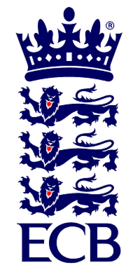 MI DentalLiverpool & District Cricket Competition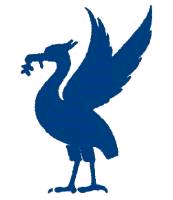 The ECB Premier League in Lancashirewww.lpoolcomp.co.uk1AINSDALE2ALDER3BOOTLE4BIRCHFIELD PARK5BIRKENHEAD ST MARYSNo 3rd XIN/A6BIRKENHEAD PARK7BURSCOUGHNo 3rd XIN/A8CALDY9COLWYN BAY10FLEETWOOD HESKETH11FORMBY12GOODLASS13HIGHFIELD14HIGHTOWN ST MARYS15IRBY16LEIGH17LIVERPOOL18LYTHAM19MAGHULL20MERSEYSIDE CULTURAL AND SPORTS21NEW BRIGHTON22NEWTON le WILLOWS23NORLEY HALL24NORTHERN25NORTHOP HALL26OLD XAVERIANS27ORMSKIRK28ORRELL RED TRIANGLE29PARKFIELD AND LISCARDNo 3rd XIN/A30PRESCOTT & ODYSSEY31PRESTATYN32RAINFORD33RAINHILL34ST. HELENS TOWN35SEFTON PARK36SKELMERSDALENo 3rd XIN/A37SOUTHPORT AND BIRKDALE38SOUTHPORT TRINITY3rd XI: 2017 Observer club39SPRINGVIEW40SUTTON ST HELENSNo 3rd XIN/A41WALLASEY42WAVERTREE43WIGAN44WIDNES